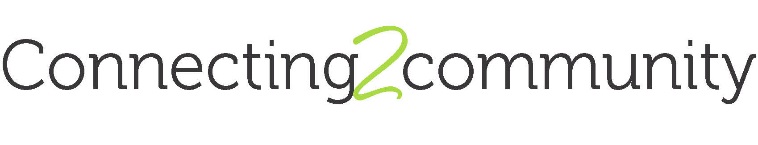 Registration forms can be forwarded to the West Vic PHNEMAIL AND PHONE:Ballarat/Maryborough and surrounds: referc2c@bchc.org.au (PH) 03 5338 4500Horsham/Stawell/Ararat and surrounds:  refer@gch.org.au  (PH) 03 5358 7400What is Community Mental Health Support? This is a clinical and non-clinical community-based program that will work with individuals to achieve their recovery goals such as Increase personal capacity, confidence, and self-reliance Increase family and social connectednessMaintain physical wellbeing, including exercise Services included in the program includes:Connecting2community - service co-designed by consumers, for consumers and delivered by peer workersIndividual sessions delivered by peer workers, mental health support workers and mental health clinicianGroup based programs targeting a range of social needsThe intensity of support provided to clients is flexible and based on client need. Who is eligible?To be eligible clients must:Not be receiving NDIS supportIdentify as having mental health difficulties Reside within the catchment area of the Grampians/Wimmera region of the Western Victoria Primary Health NetworkReferral detailsConsent